GRADBENIŠTVO SKOZI ČAS: PONOVIMOPrva bivališčaPod slike zapiši, katera človeška zavetja prikazujejo.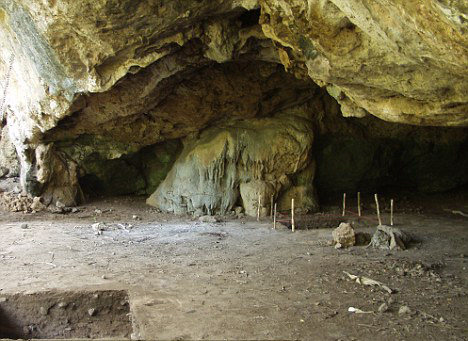 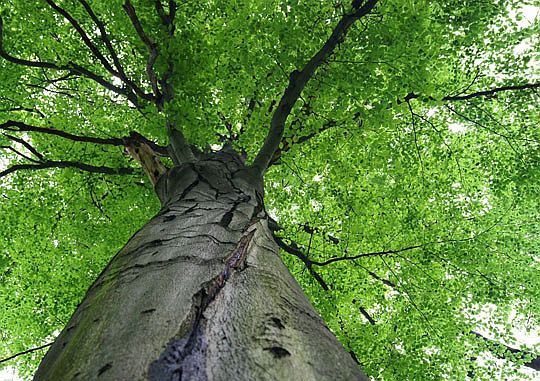 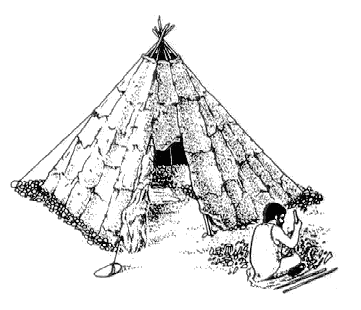 ______________________       _______________________       _______________________ Primerjaj življenje v jami in v šotoru (zapiši 3 prednosti življenja v jami ter 2 prednosti življenja v šotoru).____________________________________________________________________________________________________________________________________________________________________________________________________________________________________________________________________________________________________Okoli 10.000 pr. n. št. so se ljudje stalno naselili. O razlogih ti govori slika na desni, ti pa pojasnilo zapiši na črte.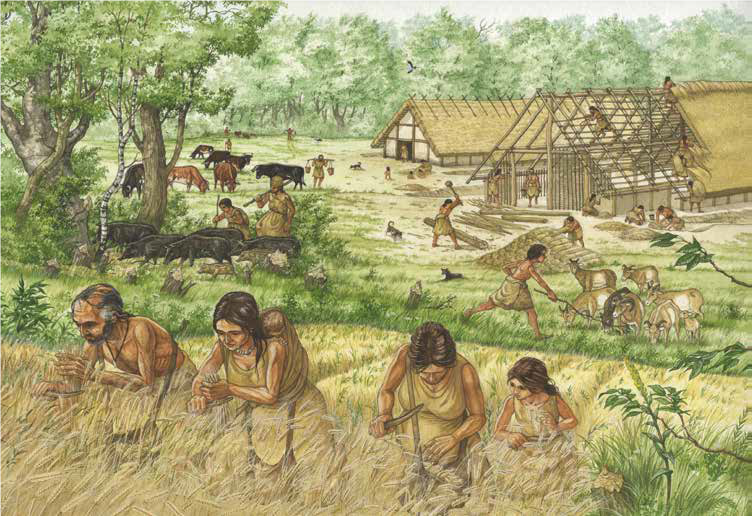 _____________________________________ _____________________________________ _____________________________________ _____________________________________ _____________________________________ ______________________________________ ______________________________________Zapiši primerjavo med piramido ter ziguratom.Dežela: _____________________________ Material: ____________________________ Namen: ____________________________Grki v starem vekuČemu je služila grška akropola? ________________________________________________Opiši bivališča preprostih Grkov. _______________________________________________ _________________________________________________________________________ Ob spodnjih slikah zapiši, katero rimsko stavbo predstavljajo ter čemu je služila.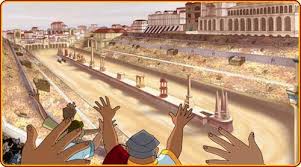 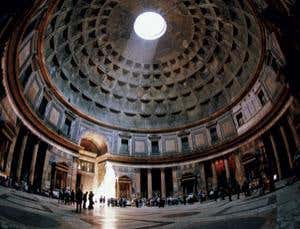 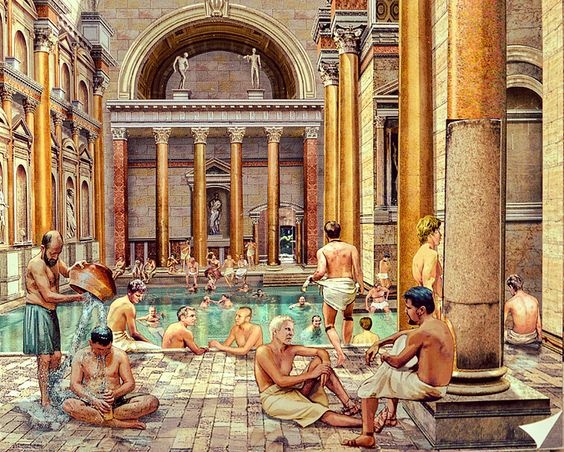 _____________________   _______________________           _________________________________________   ________________________          ____________________10.	 Pojasni, zakaj sodobni ljudje ne bi bili najbolj zadovoljni z življenjem v srednjeveških gradovih.__________________________________________________________________________________________________________________________________________11.	Srednjeveški samostani so bili središče kulturnega in gospodarskega življenja. Kaj ta trditev pomeni?____________________________________________________________________________________________________________________________________________________________________________________________________________________________________ 12. V spodnjem besedilu o srednjeveških mestih je 5 napak. Poišči jih, podčrtaj ter popravi. Mesta v srednjem veku so bila gospodarska središča. Meščani so se preživljali predvsem s trgovino in živinorejo. Mesta niso bila posebej zavarovana. Osrednji prostor v mestu je bilo pokopališče. V mesto so prišleki vstopili skozi mestna vrata. Na sramotilnem stebru so kaznovali neubogljive učence. V mestih so se oskrbovali z vodo iz mestnih vodnjakov ali rek. Srednjeveška mesta so imela urejeno kanalizacijo. 